Муниципальное автономное учреждение дополнительного образования города Тулуна «Центр развития творчества детей и юношества «Кристалл»МЕТОДИЧЕСКАЯ РАЗРАБОТКА Мастер -  класса для учащихся«Цветок лилии изнатуральной  кожи»                                                                 Автор-составитель: Гришулина Татьяна                                                   Николаевна – педагог дополнительного образования первой квалификационной категорииТулун, 2019      Мастер – класс «Цветок лилия из натуральной кожи» разработан для учащихся от 9-ти лет и педагогов дополнительного образования    Автор-составитель: Гришулина Татьяна Николаевна – педагог дополнительного образования первой квалификационной категории10 стр.      Представленная методическая разработка создана на основе практического опыта педагога и предназначена для учащихся от 9-ти лет и педагогов дополнительного образования.   Основной принцип мастер - класса: «Я знаю, я могу показать и научить вас, как это делать». Участникам мастер - класса всегда предоставляется возможность попрактиковаться под контролем преподавателя. Мастер-класс – чаще всего процесс двусторонний, и отношения выстраиваются «преподаватель - слушатель». Успешное освоение темы мастер - класса происходит на основе продуктивной деятельности всех участников.МАУ ДО «Кристалл», 2019СодержаниеВведение……………………………………………………  4 стр.Материалы и инструменты………………………………... 5 стр.Ход работы…………………………………………………  6 стр.Заключение…………………………………………………  10 стр.ВведениеПеред учреждениями системы дополнительного образования сегодня, как никогда, остро встает важная задача развития творческого потенциала детей с учетом их индивидуальных и возрастных особенностей. Творчество – постоянный спутник детства. Занятие декоративно – прикладным творчеством является едва ли не самым интересным видом творческой деятельности детей младшего и среднего школьного возраста. Занимаясь творчеством, ребенок развивает себя как физически, так и умственно. Развивать ребенка возможно только через деятельность. Ведь именно в процессе творческой деятельности ребенок совершенствует свои способности, получает хорошие практические и теоретические знания. Полученная информация и практический опыт, способствует всестороннему развитию личности ребёнка.   С незапамятных времен человечество по достоинству оценило такие качества кожи, как прочность, пластичность и долговечность. Натуральная кожа – универсальный природный материал. Кожаная одежда и обувь всегда были в моде и остаются вне конкуренции в сравнении с синтетическими материалами.Из натуральной кожи можно сделать множество полезных и интересных вещей, которые послужат украшением квартиры, офиса, рабочего стола, украсят наш быт, и поднимут настроение. Это картины, шкатулки, заколки, ободки, декоративно-оформленные баночки и бутылочки, наборы для письменных и косметических принадлежностей.Любой может овладеть искусством изготовления из кожи различных изделий. Стоит немного потренироваться, и вы станете настоящим мастером.  Основной принцип мастер - класса: «Я знаю, я могу показать и научить вас, как это делать». Участникам мастер - класса всегда предоставляется возможность попрактиковаться под контролем преподавателя. Мастер-класс – чаще всего процесс двусторонний, и отношения выстраиваются «преподаватель - слушатель». Успешное освоение темы мастер - класса происходит на основе продуктивной деятельности всех участников.«Цветок лилии из натуральной кожи»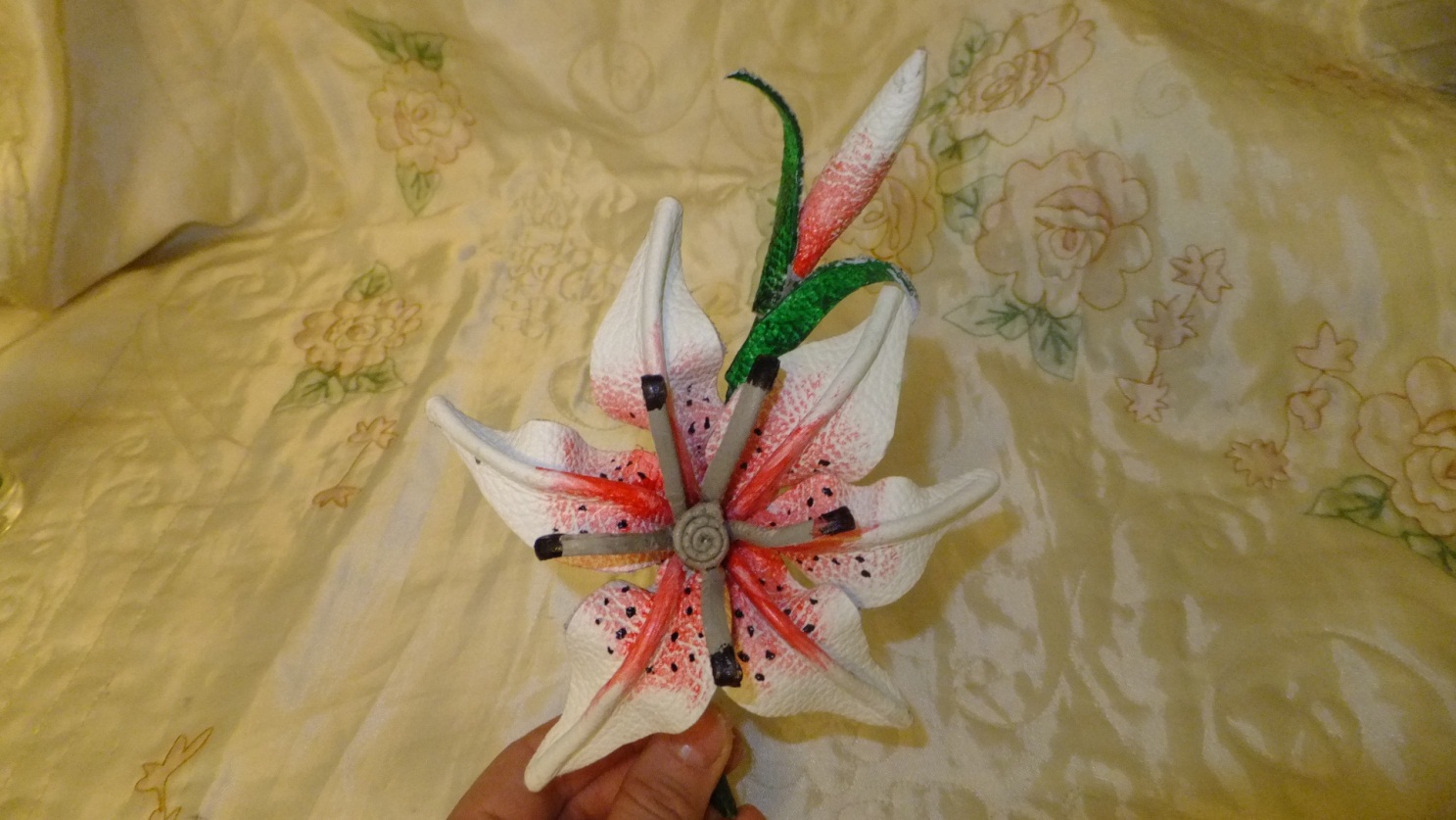 Цель: Научить основным простейшим приёмам работы с кожей, инструментами, приспособлениями. Задачи:Образовательные: Знакомство с видом декоративно - прикладного творчества - кожаная пластика, материалами и инструментами для работы с кожей;Способствовать развитию эстетического вкуса и фантазии;Стимулировать стремление учащихся создавать красоту своими руками.Развивающие:1. Познакомить учащихся с приёмами художественной обработки кожи; 2.Развивать творческую фантазию и умение самостоятельно реализовать замысел в практическом исполнении.3.Формировать практические умения и навыки выполнения объемной работы из кожи;Воспитательные:1. Развивать интерес и любовь к прикладному творчеству, основанному на народных традициях.
Инструменты и материалы для работы с кожей.При работе с кожей вам понадобятся набор определённых инструментов и приспособлений:1. Нож со скошенным острием3. Канцелярский нож4. Ножницы обычные или портновские5. Шило6. Металлическая линейка7. Пробойники8. Копировальный ролик9.  Плоскогубцы или кусачки10. Пинцет11. Вязальная спица13. Клей ПВА и «Титан»19. Спички и свеча с подсвечником20. Отходы натуральной кожи, мехХод работы:Материал необходимый для работы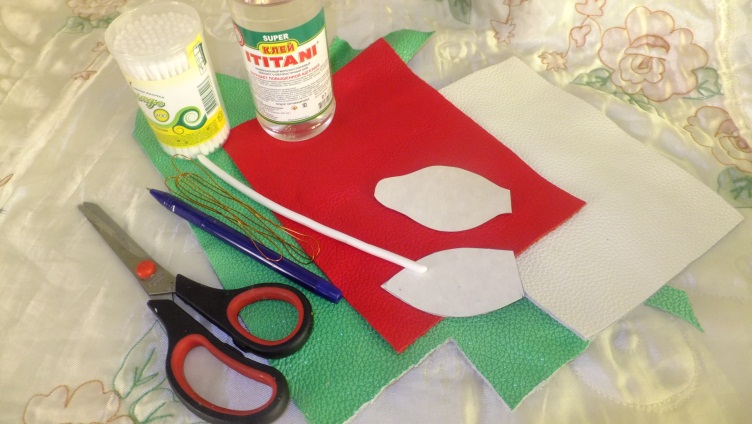 2. На коже любого цвета обвести 6 лепестков для цветка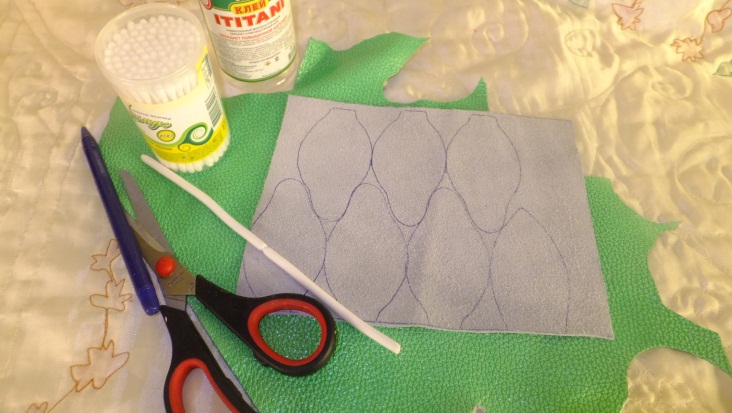 3.Вырезать все лепестки, и в серединку каждого лепестка вклеить проволоку № 3,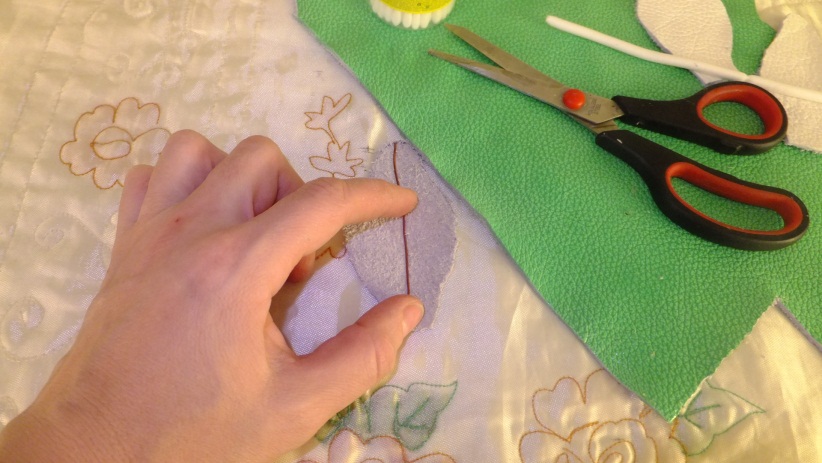 4. Для стебелька берём проволоку № 8, (длина произвольная) вырезать по её размерам полоску кожи зелёного цвета, и обклеить проволоку.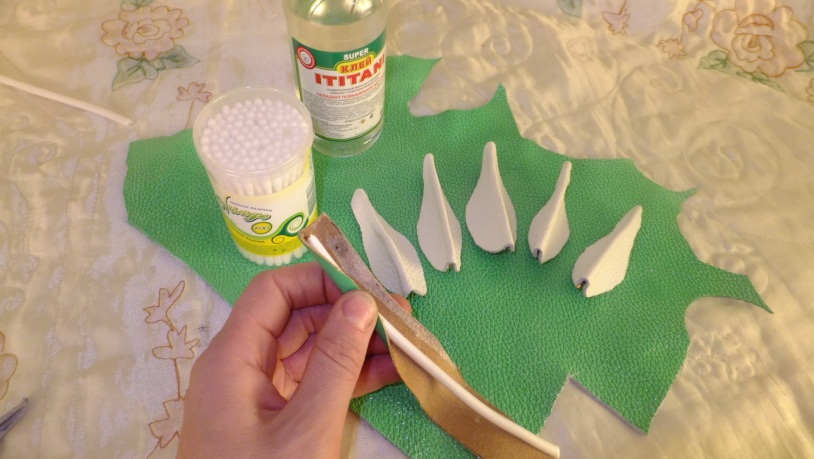 5. Таким же образом делаем тычинки, только проволоку берём тоненькую №3. Тычинки должны быть не большого размера, около 5-6 см, 5 штук.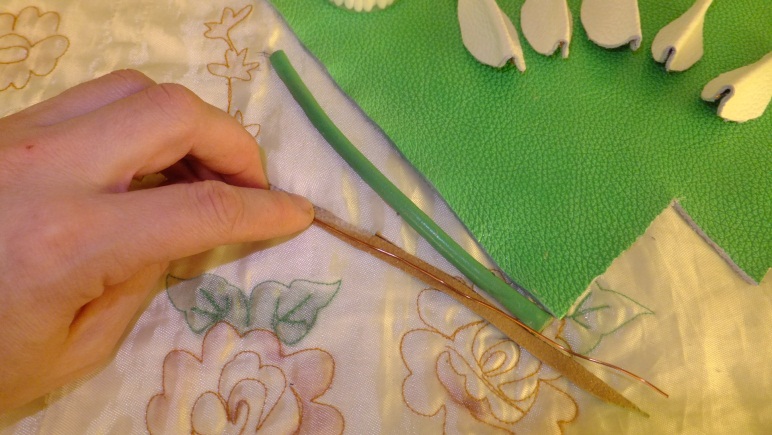 6. Теперь делаем серединку. Отрезаем кусочек кожи, размером 2,5 см. на 4 см.  Промазываем клеем, влаживаем сложенную пополам проволоку, загибаем верхний край на 0,5 мм, и скручиваем в рулон.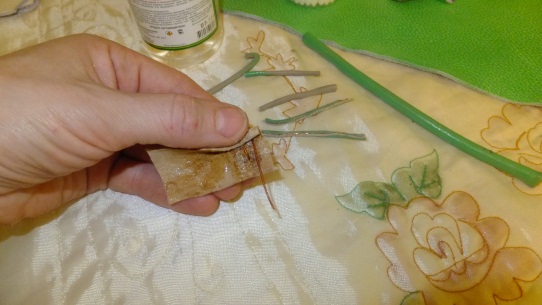 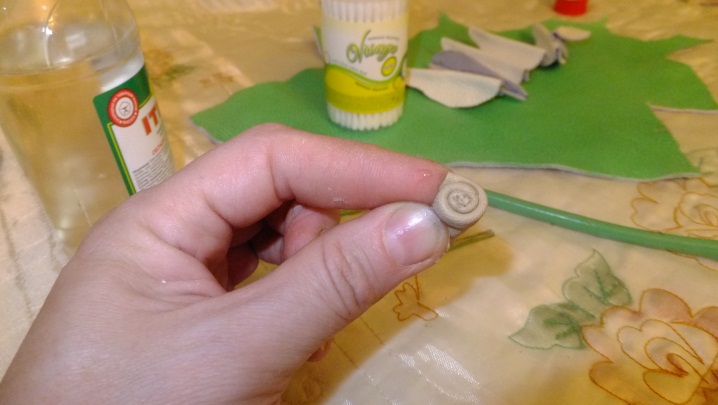 7. Теперь на нашу серединку приклеиваем по кругу тычинки.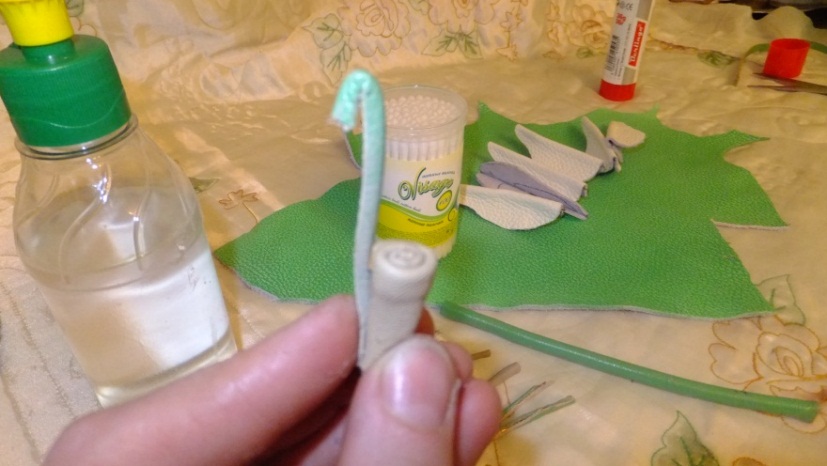 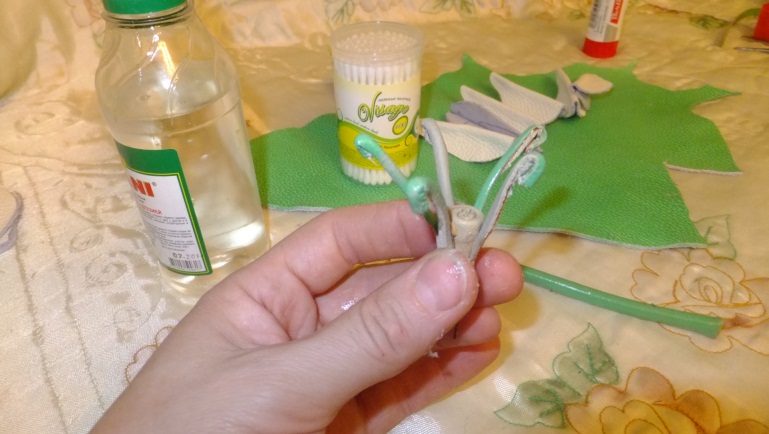 8. Следующим этапом будет приклеивание к серединке лепестков.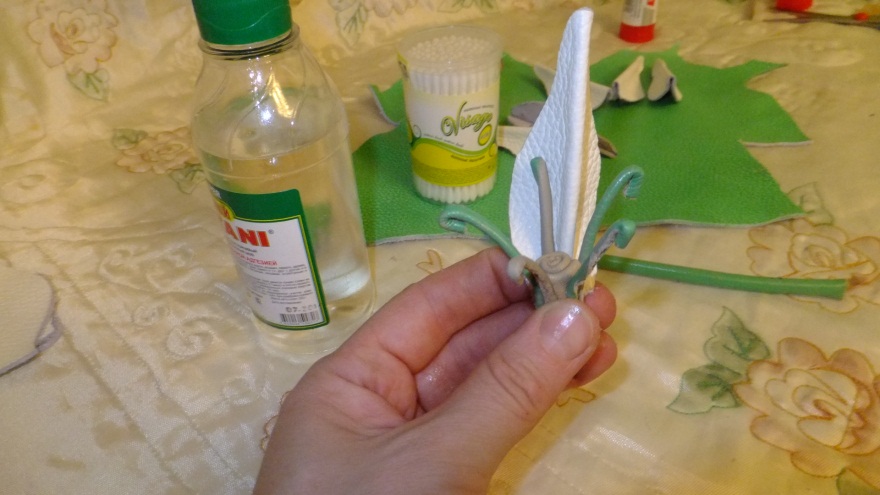 9. Теперь, когда наш цветок готов мы крепим его к нашему стеблю, и наверху делаем небольшой бутон.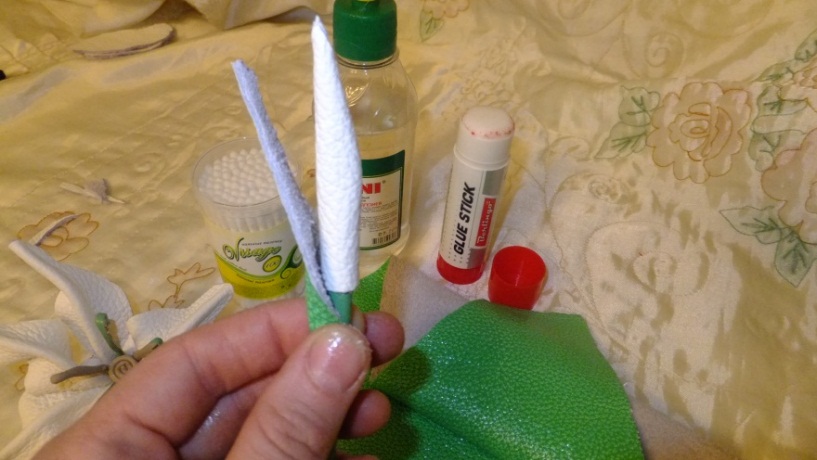 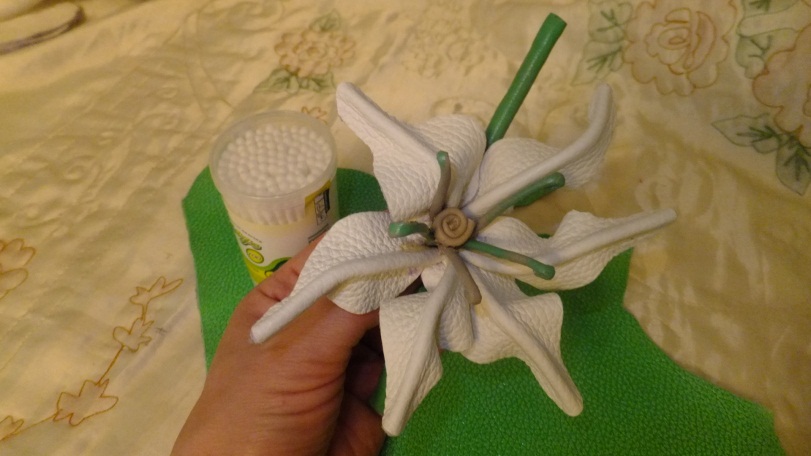                            10. Вырезаем, приклеиваем листики.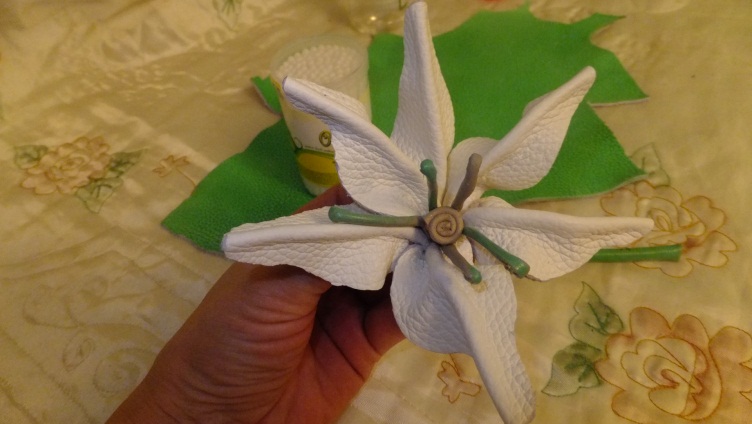 11.  Наша лилия готова, осталось только подкрасить, если это необходимо, и поставить на лепестках чёрные точечки.                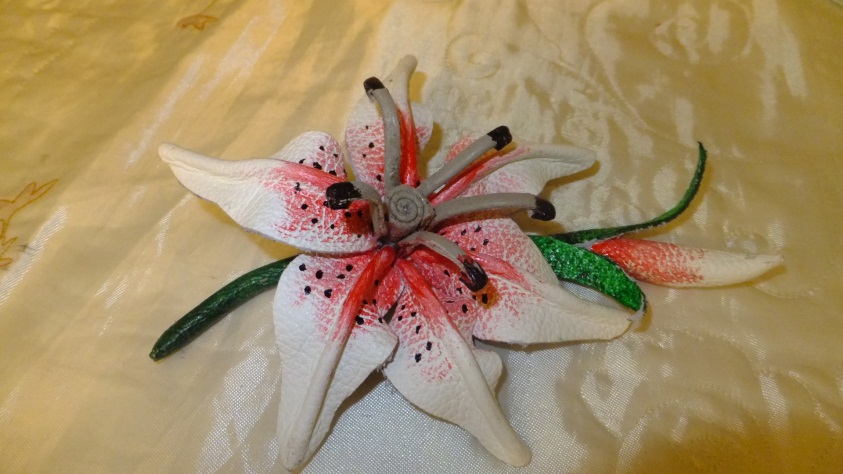 Заключение:      Развивать ребенка возможно только через деятельность. Ведь именно в процессе творческой деятельности ребенок совершенствует свои способности, получает хорошие практические и теоретические знания. Полученная информация и практический опыт, способствует всестороннему развитию личности ребёнка, более того повышает возможность его дальнейшего обучения.